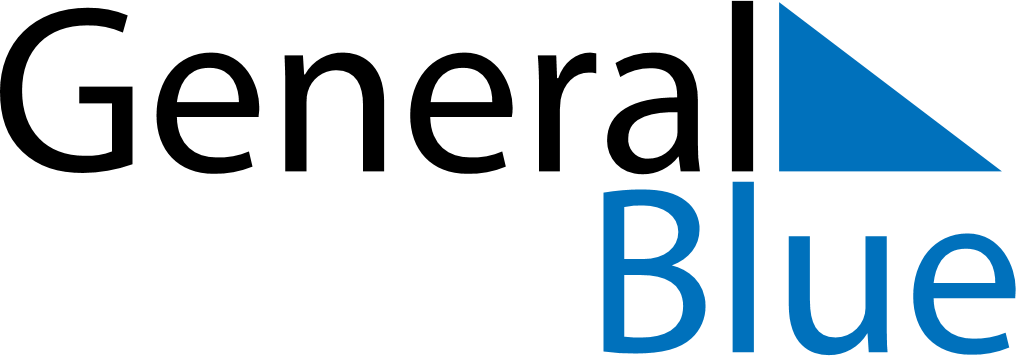 November 2021November 2021November 2021November 2021November 2021November 2021BelarusBelarusBelarusBelarusBelarusBelarusMondayTuesdayWednesdayThursdayFridaySaturdaySunday1234567October Revolution Day89101112131415161718192021222324252627282930NOTES